OPPORTUNITY TO SUPPORT THE WHITEPARISH MEMORIAL GROUND TRUSTDo you shop online at Amazon? Did you know that you can continue to shop online as normal but also support a local charitable trust without costing you a single penny?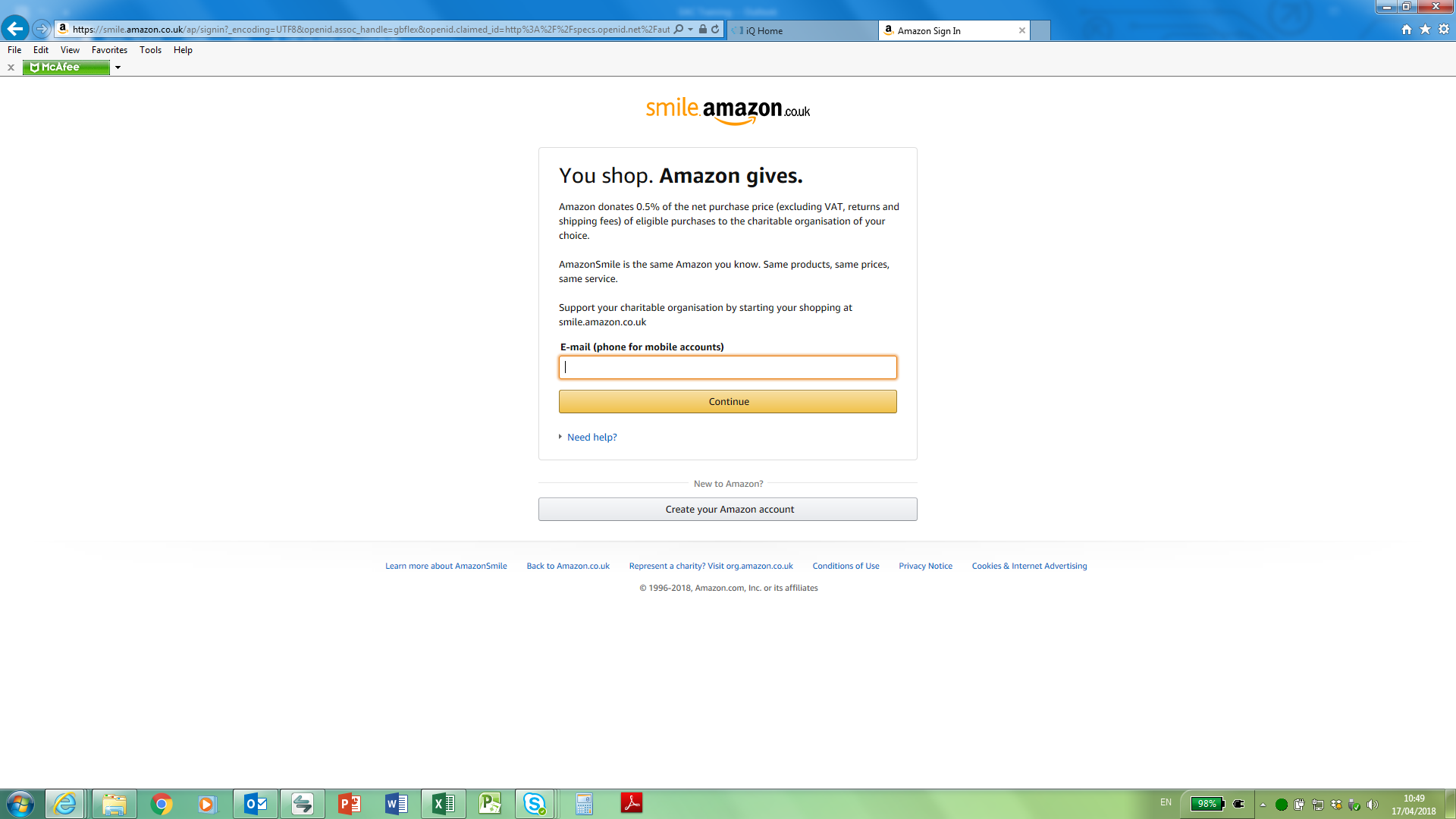 Amazon has recently launched AmazonSmile, a simple and automatic way for you to support a charity of your choice every time you shop, at no cost to you. When you shop at smile.amazon.co.uk, you’ll find the exact same low prices, vast selection and convenient shopping experience as amazon.co.uk, with the added bonus that Amazon will donate a portion of the purchase price to your selected charity. The Whiteparish Memorial Trust is now one of those registered charities on the AmazonSmile list, so please can you consider adding us to your profile.To launch the website, simply go to www.smile.amazon.co.uk and follow the simple instructions to select your chosen charity (you can search for “Whiteparish Memorial Trust”). It takes no more than 5 minutes.You then have the same account on smile.amazon.co.uk as you previously had on Amazon. Your shopping cart, Wish List and other account settings are all the same. You will need to always log in via the smile.amazon.co.uk website, so it is worth bookmarking that site on your computer and Tablet.The key thing to note is that Amazon will then donate 0.5% of the net purchase price (excluding VAT, returns and shipping fees) of eligible purchases to your selected charity.Any questions, please feel free to contact Berny Higgins on 01794 884846 or 07887 987723 or berny.higgins@iqvia.com for assistance.Many thanks from the Whiteparish Memorial Trustees.